Instruksjon (denne siden skal ikke sendes inn) UtgiftskoderRefusjonsskjema - utlegg for NFOI 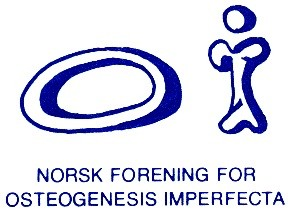 Etternavn:Fornavn:Adresse:Postnr./sted:E-post:Tlf.nr/Mobilnr:Dato for utleggType utgiftUtgiftens formål (navn på samling, aktivitet)KodeBilag nrSumMerknadTotaltTotaltTotaltTotaltTotaltKontonummeret ditt MÅ OPPGIS:Sted:Dato:Dato:Sign:Regningen sendes til:Regningen sendes til:NFOI v/Roger KnutsenNFOI v/Roger KnutsenNFOI v/Roger KnutsenNFOI v/Roger KnutsenNFOI v/Roger KnutsenAdresse:Adresse:Olav Kyrres gate 6E, 0273 OSLOOlav Kyrres gate 6E, 0273 OSLOOlav Kyrres gate 6E, 0273 OSLOOlav Kyrres gate 6E, 0273 OSLOOlav Kyrres gate 6E, 0273 OSLOTlf. privatTlf. privat99 72 32 9699 72 32 9699 72 32 9699 72 32 9699 72 32 96E-post:  E-post:  kasserer@nfoi.nokasserer@nfoi.nokasserer@nfoi.nokasserer@nfoi.nokasserer@nfoi.noDette skjemaet skal brukes til refusjon av utlegg til diett, overnatting, deltakeravgift eller andre typer utlegg du har hatt for NFOI. Har du reiseutgifter i tillegg – bruk reiseregningsskjema som forside for bilagene knyttet til reisen. Alle krav om refusjon av utlegg skal ha dette skjemaet (side 1) som forside ved innsending til kasserer – også ved innsending av elektroniske fakturaer/kvitteringer. Det skal så vidt mulig følge nummererte bilag (kvitteringer, fakturaer osv) med refusjonsskjemaet.Bilag du kun har elektronisk kan sendes som e-post til kasserer med dette skjemaet som vedlegg. Bilag du har på papir (kvitteringer, fakturaer osv) skal sendes til kasserer i original i posten med dette skjemaet som forside. Du kan også skanne papirbilag (både forside og bakside) og sende på e-post med signert refusjonsskjema (scannet) som forside Refusjonsskjemaet må være sendt kasserer innen 3 måneder etter at utgiften påløp. 
Krav om refusjon som mottas for seint kan NFOI la være å refundere.100Drift (generell drift) - porto, blekk, rekvisita og utgifter til andre møter enn de med egen kode 150OI-Norden-møter160OIFE-møter200Styremøter201Organisasjonsseminar 300Årsmøte og medlemssamlinger301Voksensamling350Lokale tiltak400OI-Nytt500Likepersonsaktivitet – ikke knyttet til samlinger (besøksutgifter, telefon, internett) 540Familieleir541Ungdomssamlinger701Fagråd NFOI702Fagnettverk og møter med fagfolk703Fagseminar704oioslo2017